	Take care of your baby dinosaur at home and do the activities below: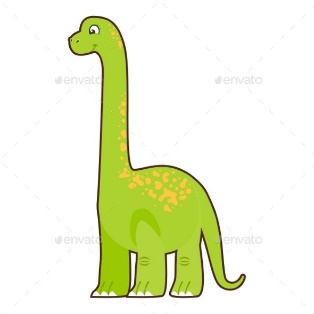 Write instructions for how to look after your dinosaur.Keep a little diary of your adventures at home. Include drawings and write sentences. Use capital letters, finger spaces and full stops. Use the correct letter formation.Read to your dinosaur every day.Hide your dinosaur somewhere in your home or garden. Write clues to help a family member find it. Use capital letters, finger spaces and full stops. Use the correct letter formation.What sort of dinosaur do you think your baby is? Find out some facts and create a fact file.